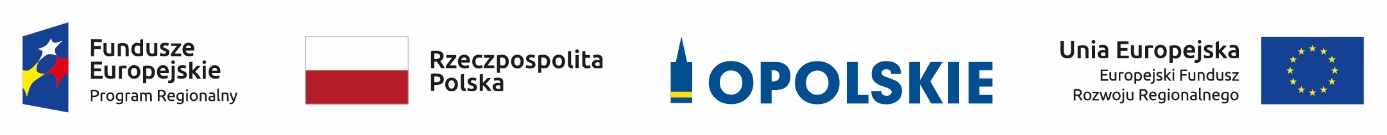 Lista projektów złożonych w ramach konkursowej procedury wyboru projektów dla poddziałania 
3.2.1 Efektywność energetyczna w budynkach publicznych dla Subregionu Południowego RPO WO 2014-2020 zakwalifikowanych do I etapu oceny tj. oceny formalnej.     Źródło: opracowanie własne na podstawie danych z Systemu SYZYF RPOWO 2014-2020.Lp.Nr wnioskuNazwa wnioskodawcyTytuł projektu1.RPOP.03.02.01-16-0001/19Powiat NyskiTermomodernizacja obiektów użyteczności publicznej na terenie Subregionu Południowego – Etap II2.RPOP.03.02.01-16-0002/19Gmina GłogówekTermomodernizacja budynku Ratusza w Głogówku